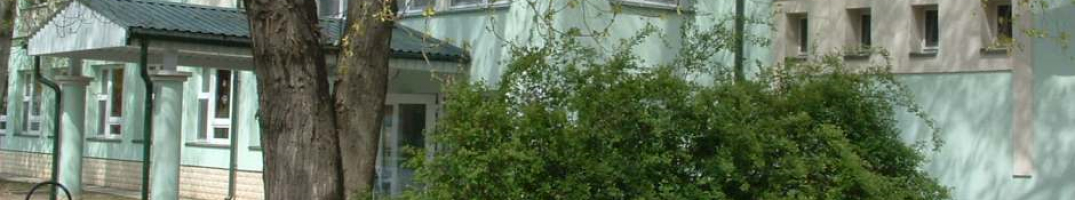  IV. Béla Katolikus Általános Iskola és Alapfokú Művészeti Iskola5126 Jászfényszaru Szabadság út 32., email: kooperativ@pr.huNagyiskola titkárság: Tel.: 06 (57)424-203 email: katolikusiskola@jaszfenyszarusuli.huKÉRELEMbizonyítvány másodlat/új bizonyítvány kiállításához(Nyomtatott, olvasható betűkkel kérjük kitölteni)Kérelmező neve:...........................................................................................................................................születéskori neve:.........................................................................................................................................születési helye:..............................................................................................................................................születési ideje:..............................................................................................................................................anyja leánykori neve: .................................................................................................................................lakcíme (irányítószámmal): .......................................................................................................................elérhetősége/telefonszáma:........................................................................................................................melyik évben, melyik osztályban végzett: ..............................................................................................osztályfőnökének neve: ............................................................................................................................          A kérvény indoklása (elveszett, névváltozás stb.): …………………………………………................……………………………………………………………………………………………………….........Megjegyzés.........................................................................................................................................................................................................................................................................................................................      Dátum: .........................................................................................................kérelmező aláírásaA 20/2012. (VIII. 31.) EMMI rendelet 96.§ (6) bekezdése alapján a bizonyítvány ismételt kiállítása illetéket von maga után, melynek mértéke a 2002. évi XLII. tv. 12. számú mellékletének 8. pontja értelmében 2000 forintban kerül megállapításra.A fentieket tudomásul vettem, az illeték összegét befizettem, illetékbélyeg formájában----------------------------------------------------------------------------------------------------------------------             A másodlatot kiállította/bizonyítványt kiadta:név: ............................................................................... beosztás:...................................................   	aláírás A bizonyítványt/bizonyítvány másodlatot átvettem:Dátum: ...................................................	aláírás